BCH ĐOÀN TP. HỒ CHÍ MINH		ĐOÀN TNCS HỒ CHÍ MINH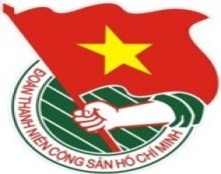 	***		TUẦN LỄ	TP. Hồ Chí Minh, ngày 18 tháng 8 năm 2018	34/2018LỊCH LÀM VIỆC CỦA BAN THƯỜNG VỤ THÀNH ĐOÀN(Từ 20-8-2018 đến 26-8-2018)_____Trọng tâm:	Dâng hương, dâng hoa Chủ tịch Tôn Đức Thắng nhân kỷ niệm 130 năm Ngày sinh Chủ tịch Tôn Đức Thắng (20/8/1888 – 20/8/2018)Hội nghị học tập, quán triệt Nghị quyết Hội nghị lần thứ bảy Ban Chấp hành Trung ương Đảng khóa XIIHội nghị công tác Đội và phong trào thiếu nhi thành phố giai đoạn 2018 – 2022* Lịch làm việc thay thư mời trong nội bộ cơ quan Thành Đoàn.Lưu ý: Các đơn vị có thể download lịch công tác tuần tại website Thành Đoàn  (www.thanhdoan.hochiminhcity.gov.vn) vào sáng thứ 7 hàng tuần.	TL. BAN THƯỜNG VỤ THÀNH ĐOÀN	CHÁNH VĂN PHÒNG	(đã ký)	Trần Thu HàNGÀYGIỜNỘI DUNG - THÀNH PHẦNĐỊA ĐIỂMTHỨ HAI20-807g00Dâng hương, dâng hoa Chủ tịch Tôn Đức Thắng nhân kỷ niệm 130 năm Ngày sinh Chủ tịch Tôn Đức Thắng (20/8/1888 – 20/8/2018) (TP: đ/c H.Sơn, Q.Sơn, T.Liễu, T.Phương, Ban Thường vụ Thành Đoàn, Ban Thư ký Hội LHTN - Hội Sinh viên Việt Nam TP, lãnh đạo các Ban – VP, thành phần theo thông báo 421-TB/TĐTN-VP)Bảo tàng Tôn Đức Thắng09g00  Họp giao ban Thường trực - Văn phòng (TP: đ/c H.Sơn, Thường trực Thành Đoàn, lãnh đạo Văn phòng)P.B209g00  Họp giao ban Báo Tuổi trẻ (TP: đ/c T.Nguyên)Báo Tuổi trẻ14g00  Hội ý tổ công tác kiểm tra chuyên đề thực hiện Chỉ thị 05-CT/TW theo kế hoạch số 66-KH/TĐTN-BKT ngày 09/8/2018 của Ban Thường vụ Thành Đoàn (TP: đ/c T.Hải, H.Trân, T.Đạt, T.Hương, T.Trà, P.Lâm, N.Tâm, T.Hà, T.Lộc, N.Châu)P.A115g00Dự buổi họp của Thường trực Thành ủy về kế hoạch kiên trì, đẩy mạnh vận động nhân dân không xả rác thải ra môi trường vì thành phố văn minh, sạch đẹp, an toàn từ nay đến năm 2020 (TP: đ/c H.Sơn)56 Trương Định, Quận 315g30Họp kiểm tra tiến độ thực hiện Bộ tiêu chí đánh giá công tác Đoàn và phong trào thanh thiếu nhi năm 2018 (TP: đ/c Q.Sơn, đại diện lãnh đạo các Ban - Văn phòng Thành Đoàn, đơn vị sự nghiệp theo phân công)P.B219g30Dự Chương trình nghệ thuật kỷ niệm 130 năm Ngày sinh Chủ tịch Tôn Đức Thắng (TP: đ/c H.Sơn)Theo TMTHỨ ba21-807g30Dự Phiên khai mạc Đại hội Đại biểu Hội nông dân thành phố Hồ Chí Minh lần thứ X, nhiệm kỳ 2018 – 2023 (TP: đ/c H.Sơn)Theo TM08g00Tham gia lớp bồi dưỡng, cập nhật kiến thức năm 2018 của Thành ủy (cả ngày thứ Ba và thứ Năm) (TP: đ/c H.Sơn)TTHN 27210g30Họp tổ Hậu cần – Lễ tân kiểm tra tiến độ chuẩn bị Hội nghị công tác Đội và phong trào thiếu nhi giai đoạn 2018 – 2022 (TP: đ/c T.Hà, T.Nguyên, H.Thạch, cán bộ theo phân công)P.A9THỨ ba21-811g00  Họp Ủy ban kiểm tra Thành Đoàn (TP: đ/c T.Hải, Đ.Khoa, Ủy viên Ủy ban kiểm tra Thành Đoàn)P.A1(TIẾP THEO)14g00Hội nghị học tập, quán triệt Nghị quyết Hội nghị lần thứ bảy Ban Chấp hành Trung ương Đảng khóa XII (1,5 ngày) (TP: đ/c Q.Sơn, T.Liễu, T.Phương, thành phần theo thông báo)HT NVHTNTHỨ Tư22-808g00  Họp Ban Thường vụ Thành Đoàn (TP: đ/c H.Sơn, BTV Thành Đoàn)P.B213g00Làm việc với Ban Giám hiệu trường THCS Ngô Tất Tố, Quận Phú Nhuận về công tác tổ chức hoạt động giao lưu với đoàn đại biểu học sinh Thái Lan (TP: đ/c H.Minh, Ban Quốc tế, Thường trực Quận Đoàn Phú Nhuận)Cơ sở13g30✪  Dự Hội nghị tổng kết chiến dịch thanh niên tình nguyện hè tỉnh Bến Tre năm 2018 (TP: đ/c K.Hưng)Tỉnh Bến Tre15g00 Làm việc với Ban Giám hiệu trường THCS Lương Định Của, Quận 2 về công tác tổ chức hoạt động giao lưu với đoàn đại biểu học sinh Thái Lan (TP: đ/c H.Minh, Ban Quốc tế, Thường trực Quận Đoàn 2)Cơ sở18g30  Dự kỷ niệm 29 năm thành lập Trung tâm Phát triển Khoa học và Công nghệ Trẻ (1989 - 2018) (TP: đ/c H.Sơn, Q.Sơn, T.Liễu, T.Phương, theo TM)Theo TMTHỨ NĂM23-807g30📷Lễ dâng hương, dâng hoa Chủ tịch Hồ Chí Minh – Hội nghị công tác Đội và phong trào thiếu nhi thành phố giai đoạn 2018 – 2022 (TP: đ/c H.Sơn, Q.Sơn, T.Liễu, T.Phương, đại biểu theo thư mời, thư triệu tập, cán bộ Thành Đoàn theo phân công)Tượng Bác Hồ với Thiếu nhi – NTN TP 07g30Tham gia đoàn công tác của thành phố thăm cán bộ, chiến sĩ Vùng 5 Hải quân và nhân dân trên các đảo vùng biển Tây Nam (TP: đ/c K.Thành)Vùng 5 Hải quân08g00📷Hội nghị công tác Đội và phong trào thiếu nhi thành phố giai đoạn 2018 – 2022 (TP: đ/c H.Sơn, Q.Sơn, T.Liễu, T.Phương, Ban Thường vụ Thành Đoàn, đại biểu theo thư mời, thư triệu tập, cán bộ Thành Đoàn theo phân công)NTN TP14g00Họp Hội đồng sơ tuyển Giải thưởng “Doanh nhân trẻ xuất sắc Thành phố Hồ Chí Minh” năm 2018 (TP: đ/c M.Hải, VP Hội LHTN Việt Nam TP, Hội Doanh nhân trẻ TP)P.B214g00✪  Tiền trạm chuẩn bị Chương trình đón Tàu Thanh niên Đông Nam Á - Nhật Bản (SSEAYP) lần thứ 45, năm 2018 (TP: đ/c K.Vân, H.Minh, T.Đạt, T.Toàn, H.Thạch, Đ.Chiêu, Hồng Phúc (NVHTN), Ban Quốc tế)Quân cảng Cát Lái, Lữ đoàn 125		THỨ SÁU24-806g00Hội nghị rút kinh nghiệm công tác chỉ đạo, tổ chức hoạt động Hè và các chương trình, chiến dịch tình nguyện hè 2018 và sinh hoạt chuyên đề của Đảng ủy bộ phận Khối Phong trào Thành Đoàn mở rộng (03 ngày) (TP: đ/c H.Sơn, Q.Sơn, T.Liễu, T.Phương, M.Hải, cán bộ cơ quan chuyên trách Thành Đoàn, thành phần theo TB 414-TB/ĐTN-VP)Tỉnh Lâm ĐồngCHỦ NHẬT26-808g00  Tập huấn tình nguyện viên Hội chợ Du lịch Quốc tế TP.HCM lần thứ 14 năm 2018 (TP: đ/c K.Vân, H.Minh, Ban Quốc tế)HT